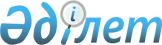 О внесении изменений и дополнений в решение городского маслихата от 23 декабря 2014 года № 26/249 "О городском бюджете на 2015 - 2017 годы"Решение Актауского городского маслихата Мангистауской области от 25 августа 2015 года № 33/306. Зарегистрировано Департаментом юстиции Мангистауской области от 03 сентября 2015 года № 2817      Примечание РЦПИ.

      В тексте документа сохранена пунктуация и орфография оригинала.      В соответствии с Бюджетным кодексом Республики Казахстан от 4 декабря 2008 года, Законом Республики Казахстан от 23 января 2001 года «О местном государственном управлении и самоуправлении в Республике Казахстан», Актауский городской маслихат РЕШИЛ:



      1. Внести в решение городского маслихата от 23 декабря 2014 года № 26/249 «О городском бюджете на 2015-2017 годы» (зарегистрировано в Реестре государственной регистрации нормативных правовых актов за № 2568, опубликовано в газете «Огни Мангистау» от 10 января 2015 года № 5-6) следующие изменения и дополнения:



      пункт 1 указанного решения изложить в новой редакции следующего содержания:

      «1. Утвердить городской бюджет на 2015-2017 годы согласно приложению, в том числе на 2015 год, в следующих объемах:

      1) доходы – 23 818 493 тысяч тенге, в том числе по:

      налоговым поступлениям – 14 154 070 тысяч тенге;

      неналоговым поступлениям – 151 900 тысяч тенге;

      поступлениям от продажи основного капитала – 4 375 350 тысяч тенге;

      поступлениям трансфертов – 5 137 173 тысяч тенге;

      2) затраты – 21 391 253,3 тысяч тенге;

      3) чистое бюджетное кредитование – 7 571 280 тысяч тенге, в том числе:

      бюджетные кредиты – 7 571 280 тысяч тенге;

      погашение бюджетных кредитов – 0 тысяч тенге;

      4) сальдо по операциям с финансовыми активами – 37 000 тысяч тенге, в том числе:

      приобретение финансовых активов – 37 000 тысяч тенге;

      поступления от продажи финансовых активов государства – 0 тысяч тенге;

      5) дефицит (профицит) бюджета – 5 181 040,3 тысяч тенге;

      6) финансирование дефицита (использование профицита) бюджета – 5 181 040,3 тысяч тенге, в том числе:

      поступление займов – 7 571 280 тысяч тенге;

      погашение займов – 3 537 500 тысяч тенге;

      используемые остатки бюджетных средств – 1 147 260,3 тысяч тенге.».



      2. Приложение 1 к указанному решению изложить в новой редакции согласно приложению к настоящему решению.



      3. Руководителю аппарата Актауского городского маслихата (Д.Телегенова) после государственной регистрации в департаменте юстиции Мангистауской области обеспечить официальное опубликование настоящего решения в информационно-правовой системе «Әділет» и в средствах массовой информации.



      4. Контроль за исполнением настоящего решения возложить на постоянную комиссию городского маслихата по вопросам экономики и бюджета.



      5. Настоящее решение вступает в силу со дня государственной регистрации в департаменте юстиции Мангистауской области, вводится в действие по истечении десяти календарных дней после дня его первого официального опубликования и распространяется на отношения, возникшие с 1 января 2015 года.

 

       Председатель сессии                     Ж. Умбетова

      

      Секретарь городского

      маслихата                               М. Молдагулов

 

 

 

       «СОГЛАСОВАНО»

      Руководитель государственного

      учреждения «Актауский

      городской отдел экономики и

      бюджетного планирования»

      А. Ким

      25 августа 2015 года

 

Приложение

к решению Актауского

городского маслихата

от 25 августа 2015 года № 33/306 Бюджет города Актау на 2015 год
					© 2012. РГП на ПХВ «Институт законодательства и правовой информации Республики Казахстан» Министерства юстиции Республики Казахстан
				категория категория категория категория Сумма тыс. тенгекласс класс класс Сумма тыс. тенгеподкласс подкласс Сумма тыс. тенгеНаименованиеСумма тыс. тенге1. ДОХОДЫ23 818 4931Налоговые поступления14 154 070,001Подоходный налог5 028 648,32Индивидуальный подоходный налог5 028 648,303Социальный налог3 991 330,71Социальный налог3 991 330,704Hалоги на собственность3 651 1741Hалоги на имущество2 461 0763Земельный налог304 6934Hалог на транспортные средства885 3355Единый земельный налог7005Внутренние налоги на товары, работы и услуги774 9732Акцизы39 4833Поступления за использование природных и других ресурсов328 2004Сборы за ведение предпринимательской и профессиональной деятельности361 2805Налог на игорный бизнес46 01008Обязательные платежи, взимаемые за совершение юридически значимых действий и (или) выдачу документов уполномоченными на то государственными органами или должностными лицами707 9441Государственная пошлина707 9442Неналоговые поступления151 90001Доходы от государственной собственности25 1981Поступления части чистого дохода государственных предприятий8 8785Доходы от аренды имущества, находящегося в государственной собственности16 32002Поступления от реализации товаров (работ, услуг) государственными учреждениями, финансируемыми из государственного бюджета5451Поступления от реализации товаров (работ, услуг) государственными учреждениями, финансируемыми из государственного бюджета54503Поступления денег от проведения государственных закупок, организуемых государственными учреждениями, финансируемыми из государственного бюджета2571Поступления денег от проведения государственных закупок, организуемых государственными учреждениями, финансируемыми из государственного бюджета25704Штрафы, пени, санкции, взыскания, налагаемые государственными учреждениями, финансируемыми из государственного бюджета, а также содержащимися и финансируемыми из бюджета (сметы расходов) Национального Банка Республики Казахстан11 9001Штрафы, пени, санкции, взыскания, налагаемые государственными учреждениями, финансируемыми из государственного бюджета, а также содержащимися и финансируемыми из бюджета (сметы расходов) Национального Банка Республики Казахстан, за исключением поступлений от организаций нефтяного сектора11 90006Прочие неналоговые поступления114 0001Прочие неналоговые поступления114 0003Поступления от продажи основного капитала4 375 35001Продажа государственного имущества, закрепленного за государственными учреждениями3 696 1551Продажа государственного имущества, закрепленного за государственными учреждениями3 696 15503Продажа земли и нематериальных активов679 1951Продажа земли659 9352Продажа нематериальных активов19 2604Поступления трансфертов 5 137 17302Трансферты из вышестоящих органов государственного управления5 137 1732Трансферты из областного бюджета5 137 173Функциональная группаФункциональная группаФункциональная группаСумма тыс. тенгеАдминистратор бюджетных программ Администратор бюджетных программ Администратор бюджетных программ Сумма тыс. тенгеПрограмма Программа Сумма тыс. тенгеНаименованиеСумма тыс. тенге2. ЗАТРАТЫ21 391 253,301Государственные услуги общего характера198 451112Аппарат маслихата района (города областного значения)19 294001Услуги по обеспечению деятельности маслихата района (города областного значения)19 294122Аппарат акима района (города областного значения)95 990001Услуги по обеспечению деятельности акима района (города областного значения)89 312003Капитальные расходы государственного органа6 678123Аппарат акима района в городе, города районного значения, поселка, села, сельского округа15 793001Услуги по обеспечению деятельности акима района в городе, города районного значения, поселка, села, сельского округа15 793452Отдел финансов района (города областного значения)35 540001Услуги по реализации государственной политики в области исполнения бюджета и управления коммунальной собственностью района (города областного значения)20 130003Проведение оценки имущества в целях налогообложения6 410010Приватизация, управление коммунальным имуществом, постприватизационная деятельность и регулирование споров, связанных с этим9 000453Отдел экономики и бюджетного планирования района (города областного значения)11 753001Услуги по реализации государственной политики в области формирования и развития экономической политики, системы государственного планирования 11 753475Отдел предпринимательства, сельского хозяйства и ветеринарии района (города областного значения)20 081001Услуги по реализации государственной политики на местном уровне в области развития предпринимательства, сельского хозяйства и ветеринарии19 921067Капитальные расходы подведомственных государственных учреждений и организаций16002Оборона46 051122Аппарат акима района (города областного значения)46 051005Мероприятия в рамках исполнения всеобщей воинской обязанности21 151006Предупреждение и ликвидация чрезвычайных ситуаций масштаба района (города областного значения)24 90003Общественный порядок, безопасность, правовая, судебная, уголовно-исполнительная деятельность59 877485Отдел пассажирского транспорта и автомобильных дорог района (города областного значения)47 995021Обеспечение безопасности дорожного движения в населенных пунктах47 995499Отдел регистрации актов гражданского состояния района (города областного значения)11 882001Услуги по реализации государственной политики на местном уровне в области регистрации актов гражданского состояния11 342003Капитальные расходы государственного органа54004Образование9 414 650123Аппарат акима района в городе, города районного значения, поселка, села, сельского округа11 270005Организация бесплатного подвоза учащихся до школы и обратно в сельской местности11 270464Отдел образования района (города областного значения)9 224 404001Услуги по реализации государственной политики на местном уровне в области образования 26 232003Общеобразовательное обучение4 695 444005Приобретение и доставка учебников, учебно-методических комплексов для государственных учреждений образования района (города областного значения)138 622006Дополнительное образование для детей 310 665007Проведение школьных олимпиад, внешкольных мероприятий и конкурсов районного (городского) масштаба21 675009Обеспечение деятельности организаций дошкольного воспитания и обучения1 724 528015Ежемесячная выплата денежных средств опекунам (попечителям) на содержание ребенка-сироты (детей-сирот), и ребенка (детей), оставшегося без попечения родителей 45 963022Выплата единовременных денежных средств казахстанским гражданам, усыновившим (удочерившим) ребенка (детей)-сироту и ребенка (детей), оставшегося без попечения родителей9 735040Реализация государственного образовательного заказа в дошкольных организациях образования701 577067Капитальные расходы подведомственных государственных учреждений и организаций1 549 963467Отдел строительства района (города областного значения)178 976037Строительство и реконструкция объектов образования178 97606Социальная помощь и социальное обеспечение1 243 383123Аппарат акима района в городе, города районного значения, поселка, села, сельского округа666003Оказание социальной помощи нуждающимся гражданам на дому666451Отдел занятости и социальных программ района (города областного значения)1 224 554001Услуги по реализации государственной политики на местном уровне в области обеспечения занятости и реализации социальных программ для населения51 583002Программа занятости146 186005Государственная адресная социальная помощь47 592006Оказание жилищной помощи49 605007Социальная помощь отдельным категориям нуждающихся граждан по решениям местных представительных органов673 113010Материальное обеспечение детей-инвалидов, воспитывающихся и обучающихся на дому7 136011Оплата услуг по зачислению, выплате и доставке пособий и других социальных выплат3 077013Социальная адаптация лиц, не имеющих определенного местожительства50 823014Оказание социальной помощи нуждающимся гражданам на дому90 371016Государственные пособия на детей до 18 лет13 992017Обеспечение нуждающихся инвалидов обязательными гигиеническими средствами и предоставление услуг специалистами жестового языка, индивидуальными помощниками в соответствии с индивидуальной программой реабилитации инвалида70 363021Капитальные расходы государственного органа1 632052Проведение мероприятий, посвященных семидесятилетию Победы в Великой Отечественной войне19 081464Отдел образования района (города областного значения)16 758008Социальная поддержка обучающихся и воспитанников организаций образования очной формы обучения в виде льготного проезда на общественном транспорте (кроме такси) по решению местных представительных органов8 436030Содержание ребенка (детей), переданного патронатным воспитателям8 322485Отдел пассажирского транспорта и автомобильных дорог района (города областного значения)1 405050Реализация Плана мероприятий по обеспечению прав и улучшению качества жизни инвалидов1 40507Жилищно-коммунальное хозяйство6 456 002123Аппарат акима района в городе, города районного значения, поселка, села, сельского округа26 820008Освещение улиц населенных пунктов5 578009Обеспечение санитарии населенных пунктов13 950011Благоустройство и озеленение населенных пунктов7 292467Отдел строительства района (города областного значения)4 392 790003Проектирование и (или) строительство, реконструкция жилья коммунального жилищного фонда1 068 482004Проектирование, развитие и (или) обустройство инженерно-коммуникационной инфраструктуры2 541 168005Развитие коммунального хозяйства23 875006Развитие системы водоснабжения и водоотведения 659 391007Развитие благоустройства городов и населенных пунктов99 874487Отдел жилищно-коммунального хозяйства и жилищной инспекции района (города областного значения)2 036 392001Услуги по реализации государственной политики на местном уровне в области жилищно-коммунального хозяйства и жилищного фонда54 005005Организация сохранения государственного жилищного фонда 54006Обеспечение жильем отдельных категорий граждан90 000010Изготовление технических паспортов на объекты кондоминиумов21 165016Функционирование системы водоснабжения и водоотведения33 179017Обеспечение санитарии населенных пунктов374 033025Освещение улиц в населенных пунктах205 128026Организация эксплуатации тепловых сетей, находящихся в коммунальной собственности районов (городов областного значения)1 843030Благоустройство и озеленение населенных пунктов1 037 832031Содержание мест захоронений и захоронение безродных11 591032Капитальные расходы подведомственных государственных учреждений и организаций3 110060Увеличение уставных капиталов специализированных уполномоченных организаций204 45208Культура, спорт, туризм и информационное пространство569 168123Аппарат акима района в городе, города районного значения, поселка, села, сельского округа2 675006Поддержка культурно-досуговой работы на местном уровне1 605028Реализация физкультурно-оздоровительных и спортивных мероприятий на местном уровне1 070455Отдел культуры и развития языков района (города областного значения)366 107001Услуги по реализации государственной политики на местном уровне в области развития языков и культуры9 660003Поддержка культурно-досуговой работы218 758006Функционирование районных (городских) библиотек35 779007Развитие государственного языка и других языков народа Казахстана5 350032Капитальные расходы подведомственных государственных учреждений и организаций96 560456Отдел внутренней политики района (города областного значения)163 152001Услуги по реализации государственной политики на местном уровне в области информации, укрепления государственности и формирования социального оптимизма граждан35 471002Услуги по проведению государственной информационной политики21 413003Реализация мероприятий в сфере молодежной политики75 318006Капитальные расходы государственного органа950032Капитальные расходы подведомственных государственных учреждений и организаций30 000465Отдел физической культуры и спорта района (города областного значения)36 934001Услуги по реализации государственной политики на местном уровне в сфере физической культуры и спорта12 165004Капитальные расходы государственного органа1 117006Проведение спортивных соревнований на районном (города областного значения) уровне14 948007Подготовка и участие членов сборных команд района (города областного значения) по различным видам спорта на областных спортивных соревнованиях8 704467Отдел строительства района (города областного значения)300008Развитие объектов спорта30009Топливно-энергетический комплекс и недропользование1 160 062467Отдел строительства района (города областного значения)1 157 262009Развитие теплоэнергетической системы1 136 105036Развитие газотранспортной системы21 157487Отдел жилищно-коммунального хозяйства и жилищной инспекции района (города областного значения)2 800009Развитие теплоэнергетической системы2 80010Сельское, водное, лесное, рыбное хозяйство, особо охраняемые природные территории, охрана окружающей среды и животного мира, земельные отношения39 350453Отдел экономики и бюджетного планирования района (города областного значения)735099Реализация мер по оказанию социальной поддержки специалистов735475Отдел предпринимательства, сельского хозяйства и ветеринарии района (города областного значения)19 045006Организация санитарного убоя больных животных50007Организация отлова и уничтожения бродячих собак и кошек5 554012Проведение мероприятий по идентификации сельскохозяйственных животных13 251013Проведение противоэпизоотических мероприятий190463Отдел земельных отношений района (города областного значения)19 570001Услуги по реализации государственной политики в области регулирования земельных отношений на территории района (города областного значения)18 920007Капитальные расходы государственного органа65011Промышленность, архитектурная, градостроительная и строительная деятельность90 836467Отдел строительства района (города областного значения)27 056001Услуги по реализации государственной политики на местном уровне в области строительства27 056468Отдел архитектуры и градостроительства района (города областного значения)63 780001Услуги по реализации государственной политики в области архитектуры и градостроительства на местном уровне 13 587003Разработка схем градостроительного развития территории района и генеральных планов населенных пунктов50 19312Транспорт и коммуникации1 519 434485Отдел пассажирского транспорта и автомобильных дорог района (города областного значения)1 519 434001Услуги по реализации государственной политики на местном уровне в области пассажирского транспорта и автомобильных дорог 12 441022Развитие транспортной инфраструктуры419 241023Обеспечение функционирования автомобильных дорог502 307032Капитальные расходы подведомственных государственных учреждений и организаций207 476045Капитальный и средний ремонт автомобильных дорог районного значения и улиц населенных пунктов377 96913Прочие589 331123Аппарат акима района в городе, города районного значения, поселка, села, сельского округа27 132040Реализация мер по содействию экономическому развитию регионов в рамках Программы «Развитие регионов» 27 132475Отдел предпринимательства, сельского хозяйства и ветеринарии района (города областного значения)4 209014Поддержка предпринимательской деятельности4 209452Отдел финансов района (города областного значения)13 490012Резерв местного исполнительного органа района (города областного значения) 13 490453Отдел экономики и бюджетного планирования района (города областного значения)9 000003Разработка технико-экономического обоснования местных бюджетных инвестиционных проектов и концессионных проектов и проведение его экспертизы9 000467Отдел строительства района (города областного значения)535 500077Развитие инженерной инфраструктуры в рамках Программы развития регионов до 2020 года535 50014Обслуживание долга9452Отдел финансов района (города областного значения)9013Обслуживание долга местных исполнительных органов по выплате вознаграждений и иных платежей по займам из областного бюджета915Трансферты4 649,3452Отдел финансов района (города областного значения)4 649,3006Возврат неиспользованных (недоиспользованных) целевых трансфертов 4 649,33. ЧИСТОЕ БЮДЖЕТНОЕ КРЕДИТОВАНИЕ7 571 280Бюджетные кредиты7 571 28007Жилищно-коммунальное хозяйство7 565 334467Отдел строительства района (города областного значения)5 567 418003Проектирование и (или) строительство, реконструкция жилья коммунального жилищного фонда5 567 418487Отдел жилищно-коммунального хозяйства и жилищной инспекции района (города областного значения)1 997 916053Кредитование на реконструкцию и строительство систем тепло-, водоснабжения и водоотведения1 997 91610Сельское, водное, лесное, рыбное хозяйство, особо охраняемые природные территории, охрана окружающей среды и животного мира, земельные отношения5 946453Отдел экономики и бюджетного планирования района (города областного значения)5 946006Бюджетные кредиты для реализации мер социальной поддержки специалистов5 946Погашение бюджетных кредитов04. САЛЬДО ПО ОПЕРАЦИЯМ С ФИНАНСОВЫМИ АКТИВАМИ37 000Приобретение финансовых активов37 00013Прочие37 000487Отдел жилищно-коммунального хозяйства и жилищной инспекции района (города областного значения)37 000065Формирование или увеличение уставного капитала юридических лиц37 0005. ДЕФИЦИТ (ПРОФИЦИТ) БЮДЖЕТА-5 181 040,36. ФИНАНСИРОВАНИЕ ДЕФИЦИТА (ИСПОЛЬЗОВАНИЕ ПРОФИЦИТА) БЮДЖЕТА5 181 040,3Поступление займов7 571 280Погашение займов3 537 500Используемые остатки бюджетных средств1 147 260,3